КАРАР			      	                     		ПОСТАНОВЛЕНИЕ «30»  январь  2023й.			    №2		             «30»  января  2023г.Об организации  проведении профилактической операции «Жилище-2023»на территории  сельского поселения Куккуяновский сельсоветмуниципального района Дюртюлинский район Республики Башкортостан    В целях обеспечения пожарной безопасности на территории сельского поселения Куккуяновский сельсовет муниципального района Дюртюлинский район Республики Башкортостан, предупреждения гибели при пожарах в соответствии со ст.3Федерального закона от 21.12.1994 г. № 69-ФЗ «О пожарной безопасности», Федеральным законом от 22.07.2008г. №123 –ФЗ «Технический регламент о требованиях пожарной безопасности», Плана проведения на территории Республики Башкортостан профилактической операции «Жилище-2022», утвержденного протоколом Комиссии по предупреждению и ликвидации чрезвычайныхситуаций и обеспечению пожарной безопасности Республики Башкортостан от 17.01.2022 года №2, руководствуясь п.21ч. 1 ст.15, п. 6 ст. 43 Федерального закона от 06.10.2003. № 131-ФЗ «Об общих принципах организации местного самоуправления в Российской Федерации», ПОСТАНОВЛЯЮ:1. Провести на территории сельского поселения Куккуяновский сельсовет муниципального района Дюртюлинский район Республики Башкортостан профилактическую операцию «Жилище-2023» согласно прилагаемому плану.2. Признать утратившим силу постановление главы сельского поселения Куккуяновский сельсовет муниципального района Дюртюлинский район Республики Башкортостан от 01.02.2022 №1 «Об организации проведении профилактической операции «Жилище-2022» на территории сельского поселения Куккуяновский сельсовет муниципального района Дюртюлинский район Республики Башкортостан».2. Данное постановление обнародовать путем размещения его текста с приложением на информационном стенде в здании администрации Куккуяновский сельсовет Дюртюлинского района Республики Башкортостан по адресу: с.Куккуяеново, ул.Ш.Максютова, 15 и на официальном сайте   в сети «Интернет».3. Контроль за исполнением настоящего постановления оставляю за собой.Глава сельского поселения                                                                   Х.М.Хазиев                                   ПЛАНмероприятий по проведению профилактическойоперации «Жилище-2023» Управляющий делами                                                                              С.Р.ИлдерхановаБашҡортостан РеспубликаһыДүртөйлө районымуниципаль районыныңКүкҡуян ауыл советыауыл биләмәһе хаҡимиәте(Башҡортостан РеспубликаһыДүртөйлө районыКүкҡуян ауыл биләмәһе хаҡимиәте)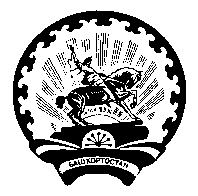 Администрация  сельского поселенияКуккуяновский сельсовет муниципального районаДюртюлинский районРеспублики Башкортостан.(Куккуяновский сельсовет Дюртюлинского районаРеспублики Башкортостан)                                      Приложениек постановлению главы  сельского поселения Куккуяновский сельсовет муниципального района Дюртюлинский район Республики Башкортостанот 30.01.2023 №2№п/пНаименованиемероприятийСрокисполненияИсполнители1Создать профилактическую группу для проведения пожарно-профилактических проверок на территориях муниципальных образований январь2023годаАдминистрация сельского поселения Куккуяновский сельсоветмуниципального района Дюртюлинский район Республики БашкортостанАктуализировать перечень многодетных семей, неблагополучных граждан, одиноких престарелых граждан, инвалидов, социально неблагополучных граждан, семей, и направлять обновленные списки в ЕДДС муниципального района на эл. адрес edds.durtuli@yandex.ru в указанные срокипостоянноАдминистрация сельского поселения Куккуяновский сельсоветмуниципального района Дюртюлинский район Республики Башкортостан2Проводить подворный обход жилых домов и надворных построек граждан с вручением памяток, с одновременным обучением населения мерам ПБ. В целях учета качества проводимой работы, отчетности и контроля за ходом операции, еженедельно (по понедельникам до 15:00ч) представлять в ЕДДС отчет о проделанной работе профилактических групп согласно Приложению №2постоянноАдминистрация сельского поселения Куккуяновский сельсоветмуниципального района Дюртюлинский район Республики Башкортостан3В рамках профилактических мероприятий в жилищном фонде осуществлять комиссионную проверку противопожарного состояния жилых помещений, в том числе мест проживания неблагополучных и многодетных семей, лиц, состоящих на профилактическом учете, злоупотребляющих спиртными напитками, одиноких престарелых, обеспечивать контроль за содержанием в надлежащем состоянии внутридомовых электрических и газовых сетей, отопительных приборов, наличие и состояние автономных пожарных извещателейпостоянноАдминистрация сельского поселения Куккуяновский сельсоветмуниципального района Дюртюлинский район Республики Башкортостан4Во взаимодействии со всеми видами  подразделений пожарной охраны, добровольными пожарными, волонтерами, представителями общественных организаций, органов социальной защиты и внутренних дел организовать профилактические группы и профилактические мероприятия в жилищном фондев течение годаАдминистрация сельского поселения Куккуяновский сельсоветмуниципального района Дюртюлинский район Республики БашкортостанОбсудить на сходах граждан вопросы усиления пожарной безопасности предприятий, организаций, учреждений. постоянноАдминистрация сельского поселения Куккуяновский сельсоветмуниципального района Дюртюлинский район Республики Башкортостан5Рассмотреть на заседаниях соответствующих комиссий вопрос о лишении граждан, ведущих аморальный образ жизни, в установленном законом порядке родительских прав в случае выявления опасных условий проживания детей с родителями или временное изъятие несовершеннолетних до устранения причин опасного проживанияпри необходимостиАдминистрация сельского поселения Куккуяновский сельсоветмуниципального района Дюртюлинский район Республики Башкортостан6Рассмотреть вопрос оказания адресной помощи неблагополучным, многодетным, малоимущим семьям и одиноким престарелым по приведению жилища в пожаробезопасное состояние, в ремонте печного отопления и электропроводки, дымоходов, в том числе по оборудованию их жилища автономными дымовыми пожарными извещателямив течение годаАдминистрация сельского поселения Куккуяновский сельсоветмуниципального района Дюртюлинский район Республики БашкортостанНа постоянной основе проводить профилактические обследования мест жительства лиц, ведущих аморальный образ жизни, в том числе с целью выявления, детей которые не посещают образовательные учреждения (школы, детские сады), или находятся на попечительстве у престарелых гражданпостоянноАдминистрация сельского поселения Куккуяновский сельсоветмуниципального района Дюртюлинский район Республики Башкортостан, руководители дошкольных и школьных учебных организаций (по согласованию)Обсудить вопросы усиления пожарной безопасности на общих собраниях предприятий, организаций, учреждений, обеспечить контроль за выполнением противопожарных мероприятий руководителями КФХ, индивидуальными предпринимателями, организациями и населением, расположенными и проживающим на территории сельского поселения Куккуяновский сельсоветянварь,далее постоянноАдминистрация сельского поселения Куккуяновский сельсоветмуниципального района Дюртюлинский район Республики Башкортостан, руководители хозяйств, предприятий, организаций, учреждений(по согласованию)8Организовать освещение проводимых мероприятий и проблемных вопросов в обеспечении пожарной безопасности жилищного фонда, объектов и населенных пунктов в местных СМИ, интернет-сайтах с обязательным участием представителей ПСЧ 124 ФГКУ «26 отряда ФПС РБ», Дюртюлинского МОНДиПР. Вести информационную пропаганду среди населения о соблюдении мер пожарной безопасности с  разъяснительной работой о необходимости страхования жилья и имущества от пожаров, о необходимости приобретения первичных средств пожаротушения в собственном хозяйствепостоянноАдминистрация сельского поселения Куккуяновский сельсоветмуниципального района Дюртюлинский район Республики Башкортостан9Организовать изготовление агитационных и пропагандистских материалов на противопожарную тематику (памяток, информационных листов, предложений)в течение годаАдминистрация сельского поселения Куккуяновский сельсоветмуниципального района Дюртюлинский район Республики БашкортостанРаспространять агитационные и пропагандистские материалы на противопожарную тематику среди населения с использованием возможностей почтовой связи, жилищных организаций, работников социальной защиты населения, общественных организаций, участковых уполномоченных полициив течение годаАдминистрация сельского поселения Куккуяновский сельсоветмуниципального района Дюртюлинский район Республики Башкортостан,12Обеспечить населенные пункты системами оповещения населения (радиосвязью) для сообщения о пожаре в подразделения государственной противопожарной службы и добровольной пожарной охраныпо мере необходимостиАдминистрация сельского поселения Куккуяновский сельсоветмуниципального района Дюртюлинский район Республики БашкортостанРекомендовать осуществлять контроль за использованием денежных средств на нужды семьи, после выдачи денежных пособий в неблагополучных семьяхежемесячноАдминистрация сельского поселения Куккуяновский сельсоветмуниципального района Дюртюлинский район Республики Башкортостан13Обеспечить исправное содержание дорог, проездов и подъездов к зданиям, сооружениям и строениям, открытым складам, к источникам противопожарного водоснабжения в любое время года; наружных пожарных лестниц и пожарных гидрантовпостоянноАдминистрация сельского поселения Куккуяновский сельсоветмуниципального района Дюртюлинский район Республики Башкортостан,руководители организации всех форм собственностиОборудовать на имеющихся вблизи населенных пунктов естественных или искусственных водоемах подъезды с площадками размерами не менее 12х12 м для установки пожарных автомобилей и забора воды. Имеющиеся водонапорные башни приспособить для забора воды пожарной техникой в любое время годапостоянноАдминистрация сельского поселения Куккуяновский сельсоветмуниципального района Дюртюлинский район Республики Башкортостан,Требовать от домовладельцев иметь у каждого дома емкость с водой и определить вид противопожарного инвентаря, с которым должен прибыть на пожарпостоянноАдминистрация сельского поселения Куккуяновский сельсоветмуниципального района Дюртюлинский район Республики Башкортостан,Организовать  работу по осуществлению технического осмотра имеющихся пожарных автомобилей, прицепной техники, их укомплектованию пожарно-техническим вооружениемянварь постоянноАдминистрация сельского поселения Куккуяновский сельсоветмуниципального района Дюртюлинский район Республики Башкортостан,Обеспечить готовность подразделений    ДПК с принятием мер по приведению пожарной и приспособленной для целей пожаротушения техники в исправное состояние, обеспечению их горюче-смазочными материалами.постоянноАдминистрация сельского поселения Куккуяновский сельсоветмуниципального района Дюртюлинский район Республики БашкортостанПровести сходы граждан,  довести до населения информацию о дополнительных требованиях пожарной безопасности, разъяснить правила пожарной безопасности, ответственность за невыполнение требований правил пожарной безопасности. Усилить противопожарную массово-разъяснительную работу среди населения, во всех населенных пунктах организовать обучение населения правилам пожарной безопасности по месту жительства, проверку противопожарного состояния частных хозяйствянварь,постоянноАдминистрация сельского поселения Куккуяновский сельсоветмуниципального района Дюртюлинский район Республики БашкортостанОтключить подачу электроэнергии, газа в не эксплуатируемых зданиях и  помещениях, а также в не жилых заброшенных домах, распложенных на территориях сельских поселений и садовых товариществахмарт,постоянноАдминистрация сельского поселения Куккуяновский сельсоветмуниципального района Дюртюлинский район Республики Башкортостан,совместно с ресурсоснабжающими организациями (по согласованию)16Проводить профилактику поджогов, периодические осмотры частично расселенных жилых домов барачного типа, обследование состояния чердачных, подвальных помещений зданий, теплоизоляционных камер на наличие в них посторонних людей и по недопущению проникновения граждан без определенного места жительства на данные объектыпостоянноАдминистрация сельского поселения Куккуяновский сельсоветмуниципального района Дюртюлинский район Республики Башкортостан,Участковый полицииПровести мероприятия, направленные на обеспечение пожарной безопасности в общественных местах, их своевременной очистки от горючих отходов, мусора, тары, опавших листьев и сухой травыдо 01 мая2023 годаАдминистрация сельского поселения Куккуяновский сельсоветмуниципального района Дюртюлинский район Республики Башкортостан,руководители хозяйств, предприятий, организаций, учреждений всех форм собственности(по согласованию)17Очистить территории животноводческих ферм, складов, баз, магазинов, учреждений, жилых домов в пределах противопожарных разрывов между строениями от загромождений и захламленности навозом, горючего мусора и материалапостоянноАдминистрация сельского поселения Куккуяновский сельсоветмуниципального района Дюртюлинский район Республики Башкортостан,руководители хозяйств, предприятий, организаций, учреждений всех форм собственности(по согласованию)19Запретить проведение пожароопасных работ на определенных участках, топку печей, кухонных очагов и котельных установок, работающих на твердом топливе и сжигание мусора в условиях  ветреной погоды или при получении штормового предупрежденияпостоянноАдминистрация сельского поселения Куккуяновский сельсоветмуниципального района Дюртюлинский район Республики Башкортостан,Провести месячник пожарной безопасностиапрель-май 2023 годаАдминистрация сельского поселения Куккуяновский сельсоветмуниципального района Дюртюлинский район Республики Башкортостан,руководители хозяйств, предприятий, организаций, учреждений всех форм собственности(по согласованию)На территории  сельского поселения, в том числе садоводческих, огороднических и дачных некоммерческих объединений граждан, в организациях запретить разведение костров, проведение пожароопасных работ на определенных участкахпостоянноАдминистрация сельского поселения Куккуяновский сельсоветмуниципального района Дюртюлинский район Республики Башкортостан,руководители хозяйств, предприятий, организаций, учреждений всех форм собственности(по согласованию)